Employee Engagement & SustainabilityPlanning Document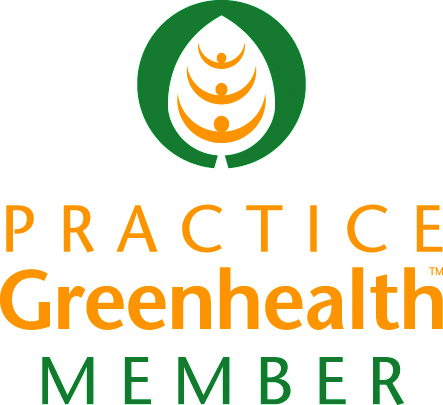 Team Meeting ParticipantsTeam Meeting ParticipantsTeam Meeting ParticipantsFocus AreaName, TitleContact DetailsHuman Resources/ Staff SatisfactionWellnessCommunications MarketingAdministrationQuality LiaisonEducation/Computer Based LearningClinical LiaisonGreen Team or Sustainability LeadExternal StakeholdersSustainability & Staff Engagement Check ListSustainability & Staff Engagement Check ListSustainability & Staff Engagement Check ListSustainability & Staff Engagement Check ListProjectLeadMeasurementTimelineNew Employee OrientationSuggestion BoxDepartmental Check List ProgramPoster CampaignSatisfaction Survey Include SustainabilityStaff Certification/Training ProgramAwards & Recognition